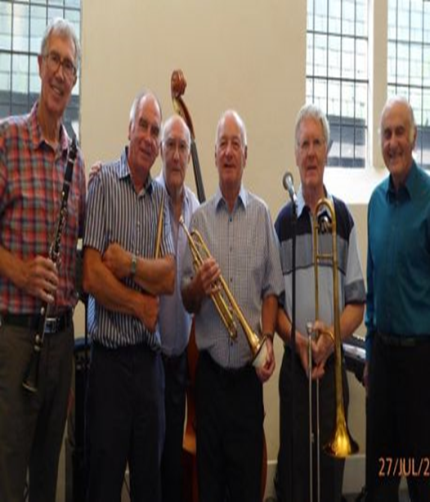 Saturday 27th January 2024 at 7.30p.m.Weymouth Bay Methodist Church32 Melcombe Avenue DT4 7THTickets 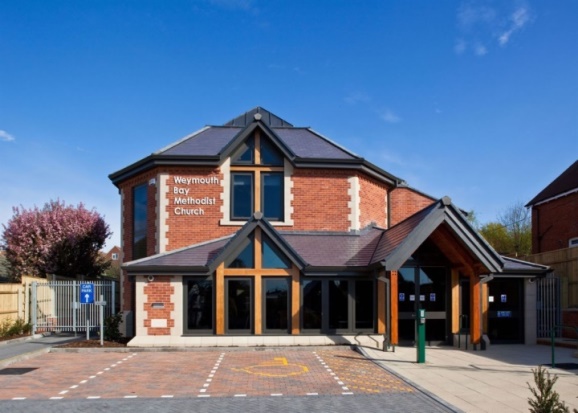 £10 in advance or £12 on the doorAdvance tickets from Pete or ring 01305812637